Проект межевания территории в части земельного участка с кадастровым номером 86:11:0301026:229Основная часть проекта межевания территории	Том 1	г. Нижневартовск, 2021 г.Часть 1. Текстовая часть1.Определения местоположения границ, образуемых и изменяемых земельных участковПроект межевания территории в части земельного участка с кадастровым номером 86:11:0301026:229 разработан в целях определения местоположения границ образуемых земельных участков в сложившейся застройке с учетом максимально эффективного использования территории в соответствии с действующей нормативной документацией.Проектируемая территория ограничена:- с востока земельным участком с кадастровым номером 86:11:0301026:61;- с юга земельным участком с кадастровым номером 86:11:0301026:87;- с запада земельным участком с кадастровым номером 86:11:0301026:88;- с севера земельным участком с кадастровым номером 86:11:0000000:81066;Проектируемая территория расположена в кадастровом квартале 86:11:0301026.В соответствии с Правилами землепользования и застройки на территории города Нижневартовска проектируемая территория находится в производственной зоне (ПР 301).	Категория земель - "земли населенных пунктов".  Площадь проектируемой территории составляет 1314 кв.м.	Проект межевания территории в части земельного участка с кадастровым номером 86:11:0301026:229 предусматривает формирование границ земельного участка путем перераспределения земельного участка с кадастровым номером 86:11:0301026:229 и земель, находящихся в государственной или муниципальной собственности кадастрового квартала 86:11:0301026.  Экспликация образуемых земельных участков представлена в таблице № 1.Таблица № 1 Каталог координат образуемых земельных участковВид разрешенного использования для земельного участка устанавливается в соответствии с классификатором видов разрешенного использования земельных участков, утвержденным приказом Минэкономразвития России от 01.09.2014 № 540.Сформированный земельный участок должен обеспечить возможность его долгосрочного использования в соответствии с Правилами землепользования и застройки на территории города Нижневартовска, градостроительными нормативами.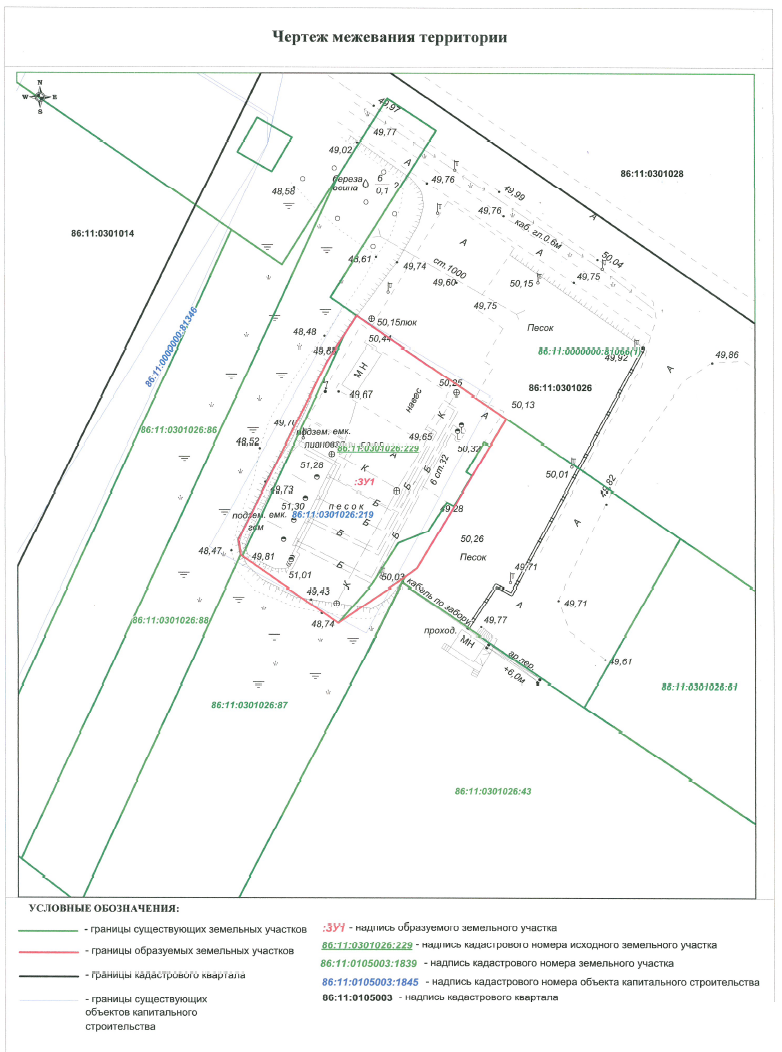 Проект межевания территории в части земельного участка с кадастровым номером 86:11:0301026:229Материалы по обоснованию проекта межевания территории	Том 2	г. Нижневартовск, 2021 г.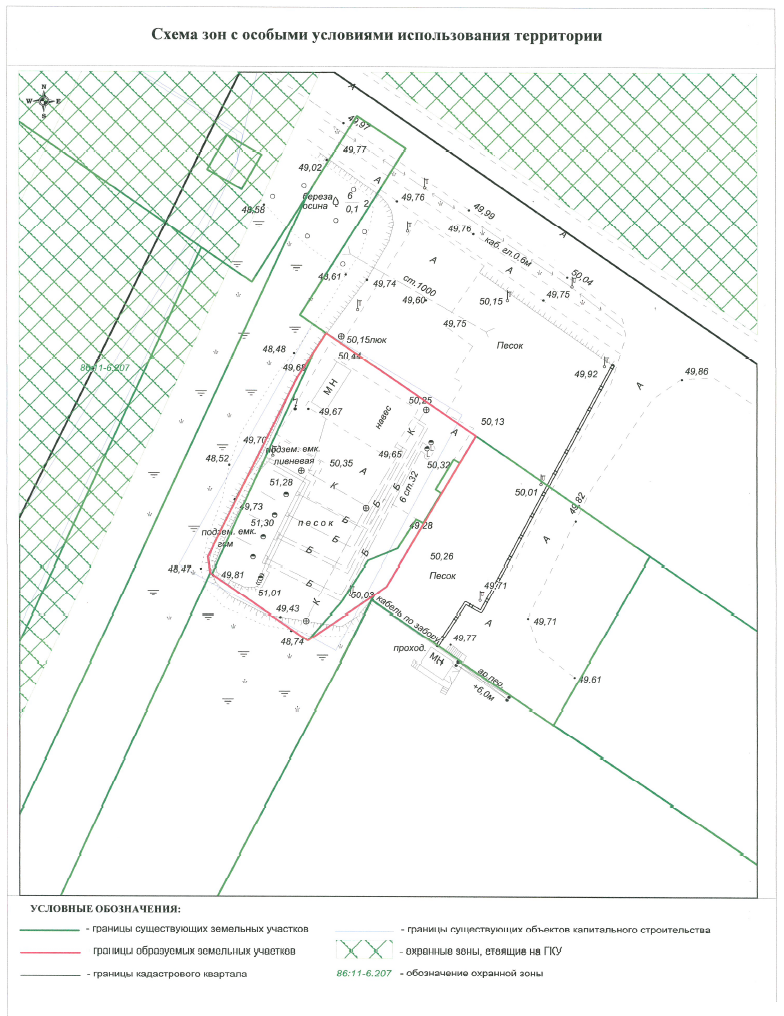 Проект межевания территории в части земельного участка с кадастровым номером 86:11:0301026:229г. Нижневартовск, 2021 г.СОДЕРЖАНИЕСОДЕРЖАНИЕСОДЕРЖАНИЕРазделНаименованиеСтр.Том 1. Основная часть проекта межевания территорииЧасть 1. Текстовая часть1.Определения местоположения границ образуемых и изменяемых земельных участков4Часть 2. Графическая частьЧертеж межевания территорииЛист 1Том 2. Материалы по обоснованию проекта межевания территорииЧасть 1. Графическая частьСхема зон с особыми условиями использования территорииЛист 1Условный номерземельного участкаПлощадьземельногоучастка(кв.м)РазрешенноеиспользованиеземельногоучасткаДоступ к земельному участкуМестоположение земельного участка:ЗУ11314Объекты дорожного сервиса86:11:0000000:81066Ханты-Мансийский автономный округ - Югра, г. Нижневартовск, ул. Интернациональная, д. 8а/П, стр. 1п/пху :ЗУ1 :ЗУ1 :ЗУ1н1951456,294418652,41н2951438,724418678,04н3951413,124418662,72н4951411,614418660,61н5951403,774418649,19н6951413,574418635,07н7951415,354418632,47н8951417,994418632,07н9951448,694418647,41н1951456,294418652,41